vks…e~&vk’kZ xq#dqy ikSa/kk&nsgjknwu esa osn osnkax lEesyu dk vk;kstu& ^gesa Hkk’kk ijEijk ls feyh gSA l`f’V dh vkfn esa bZ”oj us _f’k;ksa dks Hkk’kk iznku dh Fkh% vkpk;Z osnizdk”k Jksf=;* &eueksgu dqekj vk;Z] nsgjknwuA (Gurukul Shrotriyaji 2 6 17)nsgjknwu ds vk’kZ xq#dqy ikSa/kk&nsgjknwu ds 18osa okf’kZdksRlo ds volj ij 2 twu] 2017 dks vk;ksftr osn&osnkax lEesyu esa vk;Ztxr ds fo[;kr fo}ku Mk- j?kqohj osnkyadkj us dgk fd vk;Zlekt us viuh LFkkiuk ls vc rd osnksa dk O;kid izpkj izlkj fd;k gS vkSj vusd izdkj ls osnksa dks yksxksa rd igqapk;k gSA mUgksaus dgk fd yksxksa dh osnksa ds izfr /kkj.kk cny pqdh gSA Lokeh foosdkuUn us mifu’knksa dks gh osn dgk FkkA osnksa ds ;FkkFkZ Lo:Ik dk Kku u gksus ds dkj.k vusd vkpk;Z ,slk ekurs FksA vkpk;Z th us dgk fd vk;Zlekt tks osn lafgrk;sa izdkf”kr djrk gS mlh dks vc lHkh fo}kuksa }kjk osn ekuk tkrk gSA osn esa Kku&foKku gSaA igys lukru /kehZ vk;Zlekt dh ekU;rkvksa dh galh mM+krs Fks ijUrq vkt og osnksa esa foKku dks Lohdkj djrs gSaA mUgksaus dgk fd vk;Zlekt ds nks i{k gSa ,d vkUrfjd i{k vkSj nwljk ckg~; i{kA vkUrfjd i{k rd gh vc gekjk dk;Z lhfer gks x;k gSA ckg~; i{k dh ppkZ dj mUgksaus dgk fd ge osnksa dks fo|k o Kku dk ewy ekurs gSaA ,d osn gh _f’k n;kuUn ds lkeus FkkA og viuh oSfnd ekU;rkvksa ds izpkj o izlkj djus esa lQy jgsA lukru /kehZ Hkh vc osn lEesyu djrs gSa ijUrq og osn ls ca/ks gq, ugha gSA og jkek;.k] xhrk vkSj iqjk.kksa ls ca/ks gq, gSaA mUgsa osn vkSj vk;Zlekt esa ykus dk gekjk iz;kl ugha gks jgk gSA vkpk;Z th us dgk fd vk;Zlekt dks loZ /keZ lEesyu djus pkfg;s vkSj osn dks euokuk pkfg;sA mUgksaus dgk fd lHkh erksa ds HkkbZ;ksa dks vk;Zlekt esa cqykbZ;sA mUgsa lEeku nsaA mUgsa le>kbZ;s vkSj euk;asA mUgsa oSfnd /kehZ cuk;sA 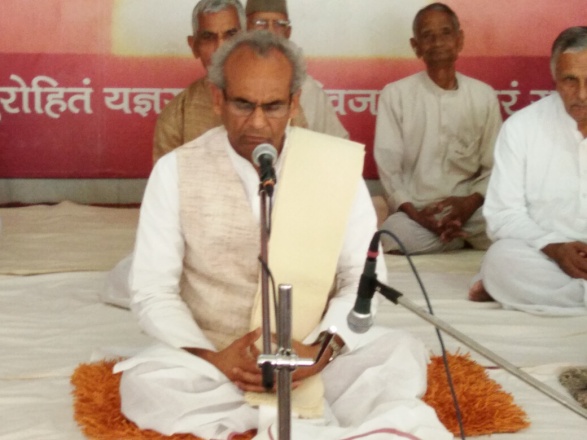 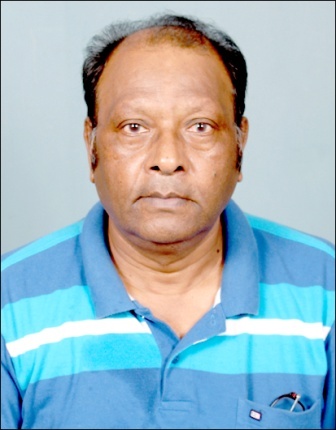 	Mk- j?kqohj osnkyadkj us dgk fd egf’kZ n;kuUn dk osn Hkk’; mRd`’V Hkk’; gSA bl Hkk’; us nwljs Hkk’;ksa dks ijkHkwr dj fn;kA fo”o fo|ky; ds vkpk;Z vkt Hkh lk;.k ds osnHkk’; dks izekf.kd ekurs gSaA _f’k n;kuUn us lk;.k Hkk’; dh lekykspu djrs gq, crk;k gS fd vkpk;Z lk;.k dgha dgha NUnksa dks le>us esa xyrh djrs gSaA O;kdj.k esa v”kqf) djuk lk;.k dh cgqr cM+h Hkwy gSA mUgksaus dgk fd _f’k n;kuUn dk osn Hkk’; egkfo|ky;ksa o fo”ofo|ky;ksa esa izfrf’Br gksuk pkfg;sA Lokeh n;kuUn ds Hkk’; dks mUgksaus cks/kxE; cukus dks dgkA vkpk;Z th us dgk fd _f’k dk osnHkk’; lqikB~; ugha gSA mUgksaus dgk fd muds Hkk’; ij “kks/k gksuk pkfg;sA fo}ku oDrk us vkxs dgk fd _f’k n;kuUn th dk osnHkk’; fo”ofo|ky;ksa esa Lohdk;Z gksuk pkfg;sA vkpk;Z th us crk;k fd tc Jh eueksgu flag iz/kku ea=h Fks mUgksaus xq#xzUFk lkgc ij “kkks/k ds fy, ljdkjh dks’k ls djksM+ksa :Ik;s fn;sA mUgksaus dgk fd Jh pj.k flag iz/kkuea=h jgsA og _f’k HkDr Fks ijUrq mUgksaus osn ds fy, dqN ugha fd;kA gekjs usrkvksa dks n`.krkiwoZd vk;Zlekt dk dke djuk pkfg;sA vkpk;Z j?kqohj th us fgekpy izns”k ds _f’k HkDr jkT;iky Jh nsoozr th dh ppkZ dh vkSj dgk fd mUgsa laLd`r dks jktHkk’kk cuk nsuk pkfg;sA vkpk;Z j?kqohj th us dgk fd lHkh dgrs gSa fd osn dk i<+uk i<+kuk o lquuk lqukuk lc vk;ksZa dk ije /keZ gS ijUrq bl /keZ dks lc fuHkkrs ugha gSA vkpk;Z th us Jksrkvksa dks dgk fd rqe cl lqurs gh lqurs gksA blls dke ugha pysxkA nwljksa dks osn i<+kbZ;sA mUgksaus Lokeh vkuUncks/k ljLorh th ls lquh ,d lR; dFkk lqukbZ fd Jhuxj] d”ehj esa ,d eqfLye ifjokj us viuh cgqr de mez dh Hkw[kh yM+dh dks rc rd Hkkstu ugha fn;k tc rd fd mlus dqjku dk ikB ugha dj fy;kA ;gka rd gqvk Fkk fd eklwe yM+dh csgks”k gks xbZ Fkh vkSj vkuUn cks/k th us mls ikuh dh NhaVs nsdj gks”k fnykbZ FkhA rc Hkh mldks Hkkstu ls igys tSlk Hkh og dqjku dk ikB dj ldrh Fkh] djus ds ckn gh Hkkstu fn;k x;k FkkA vkpk;Z th us Jksrkvksa ls iwNk fd D;k vki vius cPpksa dks ,d fnu esa ,d osnea= dk ikB ugha i<+k ldrs\ mUgksaus dgk fd ;fn vki izpkj ugha djasxs rks dke vkxs ugha c<+sxkA vkpk;Z th us dgk fd Ldwyksa esa gekjs cPps /keZ fo’k;d fopkjksa ls nwj gSaA osnksa dks ?kjksa esa j[kus dh mUgksaus lykg nhA vius cPpksa dks ;K esa cSBkbZ;sA osn ds vFkksZa dks Lo;a i<+s o mUgsa i<+k;saA blls osnksa dh j{kk gksxh o mudk izpkj izlkj gksxkA osn ijEijk cpsxhA cPpksa dk thou lqjf{kr gksxkA mUgksaus dgk fd cPpksa dks Ldwy o vU; dgha ls dksbZ laLdkj ugha fey jgs gSaA blfy, osnksa dk izpkj djsa vkSj vius cPpksa dks ?kj esa gh osn dh f”k{kk nsaA blh ds lkFk Mk- j?kqohj osnkyadkj th dk O;k[;ku lekIr gks x;kA osn&osnkax lEesyu esa cksyrs gq, vk;Z fo}ku ia- osnizdk”k Jksf=; us dgk fd lw;Z dh dkfUr pUnz esa tkdj pUnzek dks izdkf”kr djrh gSA pUnz tc ml izdk”k dks i`fFkoh dks nsrk gS rc og lw;Z dh dkfUr /koy cu tkrh gSA pUnzek dk izdk”k yksxksa ds euksa dks “kkUr djrk gSA xq#dqy ds vkpk;Z dks ia- osnizdk”k Jksf=; us vfXu dh miek nh vkSj dgk fd xq#dqy ikSa/kk ds laLFkkid vkpk;Z gfjnso th ls vkpk;Z /kuat; vkSj vkpk;Z johUnz izdkf”kr gq, gSaA Jksf=; th us vkxs dgk fd muesa tks fo|k gS og muds vkpk;ksZa dh nsu gSA vkpk;Z Jksf=; th us dgk fd ;fn vkidks gal :ih vkdk”kh; fi.M dk :Ik ns[kuk gks rks pUnzek dks ns[kksA vkpk;Z th us vkxs dgk fd ;fn esjs ekrk&firk esjs lkeus u cksyrs gksrs rks ge cksy ugha ldrs FksA tUe ls cgjk euq’; cksy ugha ldrkA dku Bhd gksa] mu ij /ofu iM+rh gks rc mls lqudj cPpk vius Kku o iz;Ru dk iz;ksx dj tkuuk vkjEHk djrk gSA vkpk;Z th us dgk fd gesa Hkk’kk ijEijk ls feyh gSA Jksf=; th us dgk l`f’V dh vkfn esa veSFkquh l`f’V gqbZA ml le; Hkk’kk o Kku nsus dh ijEijk ugha FkhA Kku o Hkk’kk dh ijEijk l`f’V dh vkfn esa _f’k;ksa ls vkjEHk gksrh gS ftls bZ”oj vkjEHk djkrk gSA 	vkpk;Z osnizdk”k Jksf=; th us dgk fd l`f’V ds vkfn dky esa Hkk’kk dh ijEijk ugha FkhA ;g dSls mRiUu gqbZ\ mUgksaus dgk fd psru tho dh lRrk vukfn gSA vkfn l`f’V esa tks L=h iq#’k mRiUu gq, Fks] mUgksaus iwoZ l`f’V esa izy; ls iwoZ viuh e`R;q rd tks deZ fd;s Fks] mu thokRekvksa esa ,slh dqN vkRek;sa Fkh] tks iw.kZ Kku izkIr dj _f’k;ksa ds leku FksA euq’; tc ejrk gS rks mlds laLdkj ok deksZa dh iwath lkFk tkrh gSA ,sls dqN _f’k izy; ds lekIr gksus o l`f’V ds mRiUu gksus ij tUe ysus dh izrh{kk esa FksA l`f’V ds vkjEHk esa bZ”oj us tks veSFkquh l`f’V dh mlesa og _f’k rqY; thokRek;sa ,oa brj lk/kkj.k thokRekvksa dk tUe gqvkA l`f’V ds vkjEHk esa tks _f’k mRiUu gq, og iwoZ tUeksa esa lk/kuk fd;s gq, FksA l`f’V ds vkjEHk esa mu _f’k vkRekvksa us tUe fy;kA mu _f’k;ksa ds ikl iwoZ tUe ds laLdkj lfgr osn fo|k ekStwn FkhA vkjEHk esa og _f’k cksy ugha ik jgs FksA vkpk;Z Jksf=; th us xk;d] xhr] jkx o Loj vkfn dh ppkZ dhA mUgksaus dgk fd gkjeksfu;e dks tSlk xk;d pkgrk gS og oSlk gh ctrk gSA blhfy;s bldk uke cktk gSA vkpk;Z th us osn vkfoHkkZo dk vyadkfjd Hkk’kk esa izHkkoiw.kZ o.kZu fd;kA mUgksaus dgk fd osn czg~e dh ok.kh gSA osn ok.kh czg~e esa gh jgrh gSA ;g mlh ls fudyrh gS vkSj mlh esa fey tkrh gSA vkpk;Z th us osn lafgrk dks lafgrk D;ksa dgrs gSa bldh Hkh ppkZ dh vkSj izdk”k MkykA vkpk;Z th us e`r izk.k vkSj ve`r izk.kksa dh ppkZ Hkh dhA mUgksaus cr;k fd osnksa esa lafgrk dk uke fo|qr gSA Kku dh vis{kk ls osn gSaA fo’k;ksa dh n`f’V ls osn pkj gSaA Kku vuUr gS blfy, osn Hkh vuUr gSaA vkpk;Z osn izdk”k Jksf=; th us dgk fd _f’k;ksa us ,d Hkh v{kj fy[kk gS rks og gekjs Åij midkj djus ds fy, fy[kk gSA vkpk;Z th us Jksrkvksa dks dgk fd xq#dqy ikSa/kk ,d o`{k gS tgka yksx fo|k dk ve`r iku djsaxs dj jgs gSaA vc ;g rhFkZ cu x;k gSA Lokeh iz.kokuUn th dk mYys[k dj mUgksaus dgk fd Lokeh th vius f”k’;ksa ds ckjs esa fopkj djrs gq, ;g dgrs gSa fd eSa e:axk ugha] ijekRek us mUgsa tks f”k’; fn, gSa] muds dk;ksZa ds }kjk og thfor jgsaxsA   	lEesyu esa mRrjk[k.M jkT; ds iwoZ [ksy ea=h ,oa xq#dqy ds lg;ksxh Jh ukjk;.k flag jk.kk Hkh mifLFkfr FksA mUgksaus Hkh vius fopkj j[ksA mUgksaus dgk fd izkphu dky esa Hkkjr fo”oxq# FkkA blds lkFk gh gekjk izkphu Hkkjr fo”ofo|ky;ksa lfgr _f’k;ksa o eqfu;ksa ls Hkh ;qDr FkkA mUgksaus dgk fd fons”kh fo/kehZ vkdzkUrvksa us ge ij geyk fd;kA mu fnuksa ns”k ds jktk vlaxfBr FksA fons”kksa ls vk;s ikap gtkj fo/kehZ vkdzedksa us gekjs ns”k ij dCtk dj fy;k vkSj gekjs /keZ o laLd`fr dks gkfu igqapkbZA gekjs efUnj rksM+s x;sA gekjh ekrkvksa o cfguksa dks viekfur fd;k x;kA fo}ku oDrk us i`fFkohjkt pkSgu] egkjk.kk izrki vkSj xq# xksfoUnflag th dks Hkh vknjiwoZd Lej.k fd;k vkSj dgk fd bUgksaus eqfLye vkdzkUrkvksa dk eqdkcyk fd;kA Jh jk.kk us vaxzstksa ds Hkkjr esa inkiZ.k dk Hkh o.kZu fd;kA mUgksaus ykMZ eSadkys dh ppkZ dj crk;k fd mlus gekjh iwoZ dh f”k{kk iz.kkyh dks u’V dj vaxzsth f”k{kk dks izofrZr fd;k vkSj ns”kokfl;ksa dks mudk HkDr cuk;kA mUgksaus phu] :l vkfn ns”kksa dh mUufr dh ppkZ djrs gq, crk;k fd ;g ns”k vaxzsth dks ilUn ugha djrsA mUgksaus ;g Hkh dgk fd xq#dqy ds cPpksa dks vaxzsth vkuh pkfg;s ftlls og nwljs ns”kksa esa tkdj osnksa dk izpkj izlkj dj ldsaA osn&osnkax lEesyu dh v/;{krk xq#dqy fpRrkSM+x<+ ds Lukrd vkSj izfl) oSfnd fo}ku vkpk;Z Hkhelsu osnokxh”k ds lqiq= Jh nsosUnz vk;Z us dhA mUgksaus dgk fd osn i<+us ls lHkh inkFkksZa dh miyfC/k gksrh gSA Jh nsosUnz vk;Z us osnksa ds izfl) ea= ^Lrqrk e;k ojnk osn ekrk iz;ksn;Urke~ ikoekuh f}tkuke~* dk ikB fd;k vkSj dgk fd ;fn cqjs ls cqjs dke djus okyk euq’; fdlh ,d osn ea= dk Hkh vFkZ lfgr ikB djrk gS rks mldk thou lq/kj ldrk gSA fo}ku v/;{k us dgk fd osnksa dk v/;;u djus ls vk;q] izk.k] iztk] dhfrZ vkSj czg~eopZl dh izkfIr gksrh gSA osn }kjk crk;s x;s ekxZ ds vfrfjDr lalkj esa thou dks Js’B cukus dk vU; dksbZ jkLrk gS gh ughaA Jh nsosUnz vk;Z us dgk fd gekjs Nk= laLdkjghu gks jgs gSaA vius ;qokvksa dks laLdkjoku cukus ds fy, gesa xq#dqyksa dh ijEijk dks c<+kuk gksxkA mUgksaus Jksrkvksa dks lalkj dks osne; cukus dk ladYi ysus dks dgkA osn&osnkax lEesyu ds vkjEHk esa xq#dqy ds czg~epkjh Jh lq[knso th us nks Hktu izLrqr fd;sA ,d Hktu ds cksy Fks ^rsjh pkguk dh pkguk gS*A osn&osnkax lEesyu dh :ijs[kk vkpk;Z /kuat; th us izLrqr dh FkhA mUgksaus dgk fd nq%[kksa dks nwj djus dk lk/ku gS osn o mldk KkuA /kuat; th us ukfLrd “kCn dh Hkh foospuk dhA mUgksaus dgk fd ukfLrd osn dh fuUnk djus okys o mlds foijhr vkpj.k djus okys gksrs gSaA ftu euq’;ksa dks lR; o vlR; dk foosd ugha gksrk og Hkh ukfLrd gksrs gSaA dk;Zdze dk lapkyu xq#dqy ikSa/kk ds iwoZ Lukrd Mk- johUnz vk;Z us fd;kA osn&osnkax lEesyu esa eapLFk fo}kuksa esa Lokeh iz.kokuUn ljLorh lfgr Mk- ToyUr dqekj “kkL=h] ia- osnizdk”k Jksf=;] Mk- j?kqohj osnkaydkj] Mk- lksenso “kkL=h] Mk- osnozr vkyksd] Jh bUnzftr nso] ia- lR;iky ifFkd vkfn FksA lEesyu esa cM+h la[;k esa Jksrk mifLFkr Fks tks ns”k ds vusd izns”kksa o LFkkuksa ls vk;kstu esa i/kkjs FksA &eueksgu dqekj vk;ZIkrk% 196 pqD[kwokyk&2nsgjknwu&248001Qksu%09412985121vks…e~^vk’kZ xq#dqy ikSa/kk nsgjknwu esa xksj{kk lEesyu*^xksekrk dk nw/k NksM+ dj HkSal ekSlh dk nw/k ihus okys xksj{kk ugha dj ik;saxs % vkpk;Z bUnzftr~ nso* &eueksgu dqekj vk;Z] nsgjknwuA (Indrajitdev Gorakshasammlan 2 6 17)vk’kZ xq#dqy ikSa/kk] nsgjknwu esa 2 twu] 2017 dks lk;adkyhu l= esa xksj{kk lEesyu lEiUu gqvkA blls iwoZ lkeosn ikjk;.k ;K fd;k x;kA ;K ds ckn lEesyu ds vkjEHk esa vkpk;Z Mk- /kuat; th us xksj{kk lEesyu dh Hkwfedk izLrqr dhA vkpk;Z th us egf’kZ n;kuUn dk mYys[k dj dgk fd vius osnHkk’; esa mUgksaus fdlkuksa dks jktkvksa dk Hkh jktk ?kksf’kr fd;k gSA vrhr o Hkfo’; dh d`f’k dk vk/kkj mUgksaus xk; o mldh lUrfr dks crk;kA vkpk;Z /kuat; us mRrjk[k.M jkT; esa dqN o’kZ iwoZ vkbZ vkink ok =klnh dh ppkZ dh ftlesa xksoa”k dh gR;k o mudk mRihM+u Hkh ,d dkj.k FkkA i;kZoj.k dk myys[k dj mUgksaus dgk fd ge ;K dk izpkj o mldk j{k.k Hkh ugha dj ik jgs gSaA gekjh izd`fr esa iznw’k.k o [kuu o vkS|ksfxdhdj.k ls fod`fr;ka fnu izfrfnu c<+rh gh tk jgh gS ftlls euq’; tkfr dh j{kk dks [krjk mRiUu gks x;k gSA foKku fnu izfrfnu mUufr dj jgk gS vkSj lkFk fg vke vkneh dh leL;k;sa de gksus ds ctk; c<+rh gh tk jgh gSA fu/kZu yksxksa dks foKku dh mUufr dk ykHk ugha fey jgk gSA mUgksaus dgk fd xks dh j{kk] osnok.kh dh j{kk vkSj Ik;kZoj.k laj{k.k gekjk mRrjnkf;Ro gSA bl ij gesa /;ku nsuk gSA blds ckn Jh ujsUnz ,oa czg~epkjh eqds”k ds Hktu gq,A 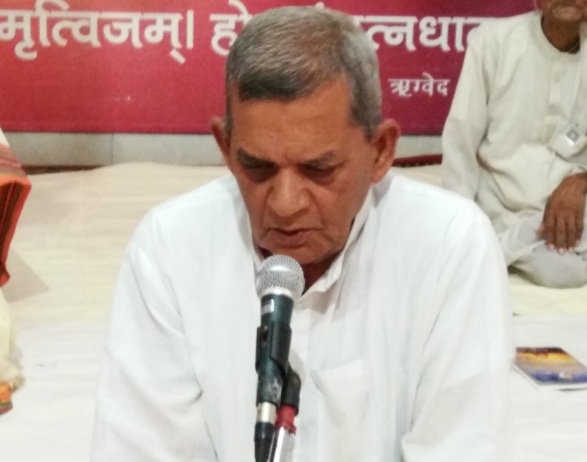 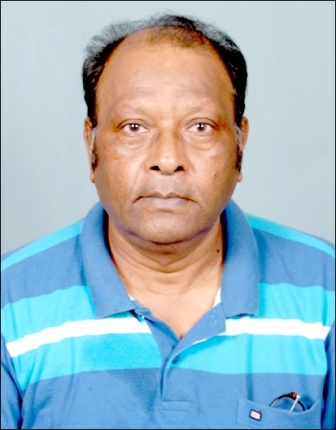 	xksj{kk lEesyu esa izFke oDrk ds :Ik esa cksyrs gq, vk;Z fo}ku ia- bUnzftr~ nso th us dgk fd esjB ds ia- yrwj flag th vk;Z txr~ ds ,d vPNs Hktuksins”kd FksA og igyoku Hkh Fks vkSj dq”rh dk Hkh mUgsa “kkSd FkkA lu~ 1947 esa og mRrjk[k.M dh eqfLye fj;klr jkeiqj esa izpkj dj jgs FksA ,d dk;Zdze esa og xksj{kk ij cksy jgs FksA mUgksaus Jksrkvksa dks xksj{kk ds ykHk crk;sA dk;Zdze esa jkeiqj ds futke dk ,d igyoku mifLFkr FkkA og cksyk fd og igyokuh djrk gS vkSj u;s cNM+s dk eakl [kkrk gSA dksbZ dq”rh esa mls gjk ugha ldrkA ;fn vki xks j{kd gSa rks eq>ls dq”rh  djsaA yrwj flag th us ml igyoku dks dgk fd xks o mlds cNM+s ds ekal esa og rkdr ugha gS tks xk; ds nw/k esa gSA igyoku us bl ckr dks vLohdkj fd;kA nksuksa esa lgefr u gksus ij dq”rh gksuk r; gks x;kA dq”rh dh “krsZa] fu;e o LFkku fuf”pr dj fy;k x;kA ;g dq”rh ,d vaxzst jSthMs.V vf/kdkjh tks vaxzst ljdkj }kjk fj;klrksa esa fu;qDr gksrk Fkk] mldh mifLFkfr o ns[kjs[k esa vkjEHk gqbZA nksuksa igyoku yM+sA “krsZa igys ls gh r; FkhaA yrwj flag th us eqfLye igyoku dks mBk;k] mls pkjksa vksj ?kqek;k vkSj v[kkM+s ls ckgj Qsad fn;kA futke us bl ?kVuk ls fp<+ dj yrwj flag th ij viuh fiLrkSy rku nhA bl ij vaxzst vf/kdkjh us futke dks jksdk vkSj dgk fd ;g lc dq”rh dh “krksa o r; fu;eksa ds vuqlkj gqvk gSA rqEgkjk ,slk djuk vuqfpr gSA dq”rh esa mifLFkr yksxksa us egf’kZ n;kuUn ds t;dkjs yxk;sA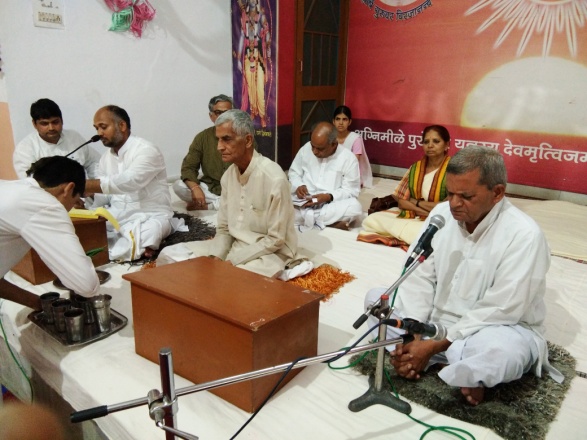  vkpk;Z Jh bUnzftr~ nso th us bl mnkgj.k ds vk/kkj ij dgk fd xk; dk nw/k ihus ls xksj{kk gksxhA vk;Z fo}ku us lu~ 1965 ds xksj{kk vkanksyu dh ppkZ Hkh dhA mUgksaus crk;k fd lu~ 1966 esa fnYyh esa nks ntZu ls vf/kd xksHkDrksa dks ns”k dh dsUnzh; ljdkj us “kghn dj fn;k FkkA xksj{kk ds leFkZu ds dkj.k gh lu~ 1967 ds lalnh; pqukoksa esa Hkkjrh; tula?k dh yksdlHkk esa 35 lhVsa gks xbZ FkhA vkpk;Z bUnzftr~ nso th us dgk fd egf’kZ n;kuUn vk/kqfud Hkkjr ds igys egkiq#’k Fks ftUgksaus ns”kokfl;ksa dks xksj{kk dh izsj.kk dh vkSj Lo;a xksgR;k cUn djkus ds fy, Bksl dk;Z fd;sA vkpk;Z bUnzftr~ th us dgk fd vktdy xksekrk dk nw/k NksM+dj HkSal ekSlh dk nw/k ihus okys yksx xksj{kk ugha dj ik;saxsA xks gR;k cUn djokus ds fy, vkpk;Zth us /kkfeZd vk/kkj dk lgkjk u ysdj vkfFkZd vk/kkj ij rF; izLrqr djus vkSj xksj{kk vkUnksyu djus dk vkg~oku fd;kA mUgksaus O;ax esa dgk fd xksekrk dks ugha ikrk fd ns”k esa xksj{kk lEesyu gksrs gSaA mUgksaus vkxs dgk fd eSa xksew= dk lsou djrk gSA bldk lsou djus ls eSa yxHkx 80 o’kZ dh vk;q esa Hkh LoLFk gwaA Jh bUnzftr~ nso us fouksck Hkkos ds xksj{kk vkUnksyu dh Hkh ppkZ dh vkSj dgk fd dsUnz ljdkj us bl xka/khoknh usrk ls ;g dgdj viuk iYyk >kM+ fy;k Fkk fd xksj{kk dsUnz dk ugha jkT; dk fo’k; gSA bl ij dsUnz dkuwu ugha cuk ldrkA blh ds lkFk xksj{kk ij Jh bUnzftr~ nso th dk mins”k lekIr gqvkA blds ckn Mk- j?kqohj osnkyadkj ,oa Mk- lw;kZnsoh prqosZnk th ds Hkh O;k[;ku xksj{kk lEesyu esa gq,A budk fooj.k ge vius vxys ys[k esa nsaxsA &eueksgu dqekj vk;ZIkrk% 196 pqD[kwokyk&2nsgjknwu&248001Qksu%09412985121 vks…e~^vk’kZ xq#dqy ikSa/kk nsgjknwu esa 2 twu 2017 dks xksj{kk lEesyu*^xksj{kk vkUnksyu dks lQy djus ds fy, gesa viuh “kfDr c<+kuh gksxh % Mk- j?kqohj osnkyadkj* &eueksgu dqekj vk;Z] nsgjknwuA (Gorakshasammelan Raghuveerji Suryaji 2 6 17)	vk’kZ xq#dqy ikSa/kk] nsgjknwu esa 2 twu] 2017 dks vk;ksftr xksj{kk lEesyu ds v/;{k Mk- j?kqohj osnkyadkj us vius O;k[;ku esa dgk fd rhu ckrsa gSa ftuds gksus ls xksj{kk vkUnksyu lQy gks ldrk gSA izFke ;g dh jkT; “kfDr xksj{kk ds i{k esa gks vkSj xksj{kk fo’k;d dBksj dkuwu cuk;sA nwljh ckr tu”kfDr o tuleFkZu dh gSA mUgksaus dgk fd tu”kfDr ds lkeus jkT; “kfDr >qdrh gSA rhljh ckr ;g gS fd xksj{kk dks O;ogkfjd :Ik esa viukus dh gSA vkpk;Z j?kqohj th us dgk fd xksekal dk fu;kZr c<+ jgk gSA blesa deh vkuh pkfg;sA fo}ku oDrk us dgk fd vk;Zlekth xksj{kk vkUnksyu djrs gSa rks lukruh HkkbZ gekjk lkFk nsrs gSaA vkpk;Z th us ,d iwoZ U;k;k/kh”k ds c;ku dh ppkZ dh ftlus dgk Fkk fd og xksekal [kkrk gS vkSj og xksekal [kkus dks vPNk ekurk gSaA mUgksaus dgk fd ,slh fLFkfr esa dSls xksj{kk gks ldrh gSA vkpk;Z th us dgk fd gesa tu”kfDr dks tkx`r djuk o mls c<+kuk pkfg;sA ys[ku }kjk o ekSf[kd izpkj }kjk xksj{kk o xksgR;k cUnh dk izpkj djuk pkfg;sA vkpk;Z th us dgk fd ge xksj{kk lEesyu djrs gSaA ;g xksj{kk vkUnksyu dh bfrJh ugha gSA mUgksaus dgk fd xksj{kd o xksikyd xksHk{kdksa dks xksgR;k fo’k;d lkfgR; dks fn[kk;saA vkpk;Z th us viuk vuqHko lqukrs gq, dgk fd gekjs xkao ds fgUnw yksx dlkbZ;ksa dks viuh cw<+h xk; o cNM+s rFkk vU; i“kq cspk djrs FksA mUgksaus dgk fd gekjs vUnj ;g feF;k /kkj.kk vk xbZ gS fd HkSal dk nw/k vf/kd “kfDr nsrk gSA Mk- j?kqohj th us xk; dks jk’Vªh; Ik”kq ds :i esa izLrqr djus o mls jk’Vªh; Ik”kq dh ekU;rk fnykus dh ckr dghA 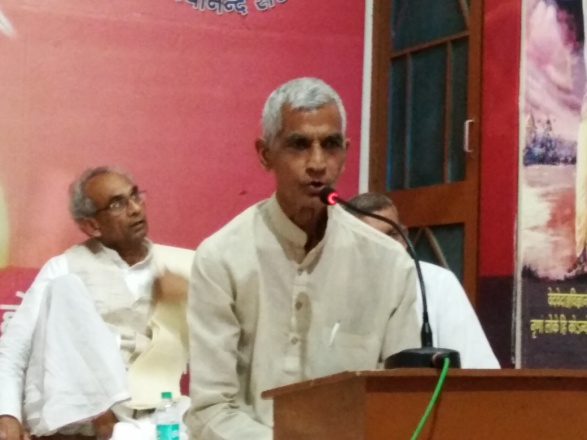 vkpk;Z Mk- j?kqohj osnkyadkj us dgk fd xk; ls gksus okys vkfFkZd ykHkksa dh ppkZ djsa o yksxksa dks mldk egRo crk;saA vkpk;Z th us dgk fd gekjh ljdkj ds lkeus osn dk og egRo ugha gS tks fd dqjku dk gSA vkpk;Z th us “kkgckuksa ds dsl dh ppkZ dh vkSj dgk fd iz/kkuea=h jktho xka/kh us lafo/kku la”kks/ku dj U;k;ky; dk QSlyk gh cny fn;k FkkA vkpk;Z th us ljdkj }kjk osn dh vizfr’Bk ds mnkgj.k Hkh fn;sA mUgksaus dgks fd ns”k esa pkjksa vksj xksj{kk dh fojks/kh “kfDr;ka [kM+h gSaA xksj{kk vkUnksyu dks lQy djus ds fy, gesa viuh “kfDr c<+kuh gksxhA vkpk;Z th us fnYyh fo”ofo|ky; ds izksQslj Jh ch-Mh- >k ds ys[k Beef Eating in the Vedas dh ppkZ dhA mUgksaus dgk fd og muds ikl x;s vkSj muls izek.k ekaxkA mUgksaus crk;k fd og lk;.k dks izek.k ekurs gSaA vkpk;Z th us dgk fd gesa osn ds fy, cgqr dqN djuk gSA mUgksaus dgk fd vk;Zlekt vius ?kjksa rd gh lhfer gks x;k gSA “kkL=kFkZ dh ijEijk lekIr gks xbZ gSA mUgksaus dgk fd fcuk “kkL=kFkZ ds fdlh ls lR; ckr ugha euokbZ tk ldrhA vkpk;Z j?kqohj osnkyadkj th us nq%[k ds lkFk dgk fd ;g ns”k dk nqHkkZX; gS fd ns”k ekalkgkjh gks jgk gSA mUgksaus xksekalkgkfj;ksa dks xksekal [kkuk cUn djus ds fy, le>kus dks dgkA mUgksaus dgk fd ge xk; dk ?kh [kk;sa] og dHkh uqdlku ugha djrkA vkpk;Z th us vk;Zlekt dks xk; ls gksus okys vkfFkZd ykHkksa dk izpkj djus dh Hkh lykg nhA xk; ls tqM+s lHkh rF;ksa dks gesa izpkfjr djuk pkfg;sA vkpk;Z th us xksj{kk dks jk’Vªh; eqn~nk cukus dh lykg nhA vkpk;Z th us xksekal Hk{kdksa dks “kkL=kFkZ dh pqukSrh nsus dh Hkh lykg nhA mUgksaus dgk fd vdcj dks xksgR;k cUn djus laca/kh tu Hkkoukvksa o tu”kfDr ds lkeus >qduk iM+k FkkA gesa ns”k esa xksgR;k ds i{k esa tu”kfDr dks cukuk o c<+kuk gksxkA gesa tu”kfDr dks cukdj jkT; “kfDr dks >qdkuk pkfg;sA vkpk;Z th us dgk fd izfl) vk;qosZn ds Kkrk Lokeh vksekuUn th ds vuqlkj lkS o’kZ iqjkus xks/k`r dks lwa?kus ls e`xh dk jksx Bhd gks tkrk gSA vkpk;Z th us dgk fd ns”kh xk; gh vlyh xk; gSA feDl xk; xk; ugha gSA vius oDrO; dks fojke nsrs gq, mUgksaus Jksrkvksa dks xksj{kk o xksikyu djus dk vkg~oku fd;kA osn fonq’kh Mk- lw;kZnsoh th us Hkh xksj{kk lEesyu dks lEcksf/kr fd;kA mUgksaus dgk fd gesa xksikyu dh vko”;drk ij fopkj djuk pkfg;sA xks i`fFkoh] Ik”kq] lw;Z o bldh jfLe;ksa dks dgrs gSaA tks pjrh gSa og xÅ gSaA tks xks dks <w<aus ds fy, tkrs gSa muds fy, xos’k.kk “kCn dk iz;ksx fd;k tkrk gSA mUgksaus dgk fd osn dks Hkh xÅ dgrs gSaA vkpk;kZ th us xks ls gksus okys ykHkksa ls lacaf/kr ,d osnea= dk ikB fd;k o mldk vFkZ crk;kA mUgksaus dgk fd igys lHkh ds ?kjksa esa xks”kkyk gksrh FkhA vc yksxksa us ?kjksa esa xks”kkyk j[kuk NksM+ fn;k gSA mUgksaus dgk fd ;fn ge xksikyu ugha djsaxs rks xksj{kk ugha gksxhA ;K vfXugks= djus ds fy, gesa xks?k`r pkfg;sA ;fn ge pkgrs gSa fd gekjk vfXugks= dHkh cUn u gks rks gesa xksj{kk djuh gh gksxhA vkpk;kZ th us LokLF; fo’k;d ,d jgL; dh ckr crkrs gq, dgk fd xksekal [kkus okyh ekrk ls mRiUu cPps ds “kjhj ds vax frjNs gks tkrs gSaA xksnqX/k o blls cus inkFkksZa ds lsou ls euq’; dks vusdkusd ykHk gksrs gSa vkSj gkfu dksbZ ugha gksrhA vkpk;kZ th us xks?k`r ihus] mls “kjhj ij yxkus o ?kkoksa esa Hkh yxkus ls gksus okys ykHkksa dks crk;kA mUgksaus ^xks ek=k u fo|rs* dk mYys[k dj dgk fd xks ls gksus okys ykHkksa dh x.kuk ugha dh tk ldrhA vkpk;kZ lw;kZnsoh th us dgk fd xks nqX/k ihus ls vUu de [kk;k tkrk gSA xksnqX/k ihus ls euq’; esa ey Hkh de curk gS o og de nqxZU/k;qDr gksrk gSA xksnqX/k ihus ls ey de cuus ls iznq’k.k de gksrk gS rFkk jksx ugha gksrsA blds lkFk gh Mk- lw;kZnsoh th dk O;k[;ku lekIr gks x;kA xq#dqy ds iwoZ czg~epkjh vkpk;Z Mk- johUnz dqekj us xksj{kk lEesyu dk dq”ky lapkyu fd;kA lk;adkyhu lU/;k vkSj “kkfUr ikB ds lkFk xksj{kk lEesyu dk l= lekIr gqvkA &eueksgu dqekj vk;ZIkrk% 196 pqD[kwokyk&2nsgjknwu&248001Qksu%09412985121 vks…e~&xq#dqy ikSa/kk nsgjknwu esa ifjokj fuekZ.k lEesyu&^;fn rqEgsa thfor jguk gS rks ;K djks% Lokeh fpRrs”ojkuUn* &eueksgu dqekj vk;Z] nsgjknwuA (Gurukul Chiteshwaranand 3 6 17)vk’kZ xq#dqy ikSa/kk] nsgjknwu dk rhu fnolh; 18oka okf’kZdksRlo 2 ls 4 twu 2017 rd vk;ksftr fd;k x;kA mRlo ds nwljs fnu 3 twu] 2017 dks ifjokj fuekZ.k lEesyu dk vk;kstu gqvk ftls vk;Ztxr ds vusd izeq[k fo}kuksa us lEcksf/kr fd;kA izkr%dky lkeosn ikjk;.k ;K gqvk vkSj mlds ckn Hktu gq,A eap ij Lokeh iz.kokuuUn ljLorh] Lokeh fpRrs”ojkuUn ljLorh] Mk- ToyUr dqekj “kkL=h] ia- osnizdk”k Jksf=, th] Mk- j?kqohj osnkyadkj th] Mk- lw;kZnsoh th] ia- lR;iky ifFkd th] ia- bUnzftr~ nso th] Mk- ;Kohj th] ekepUn th vkfn mifLFkr FksA izFke O;k[;ku Lokeh fpRrs”ojkuUn ljLorh th dk gqvkA 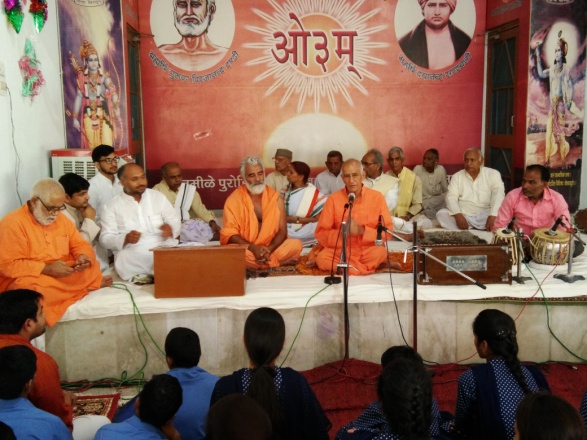 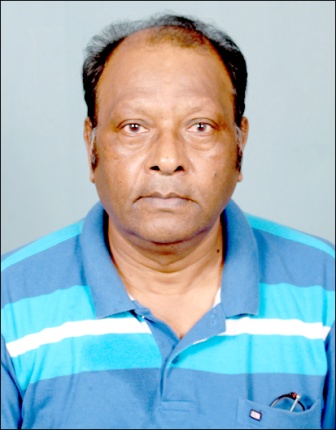 Lokeh fpRrs”jkuUn th us dgk fd ;K u djus ls iki yxrk gSA bldks Li’V djrs gq, Lokeh th us thou dks lqxerk ls pykus ds fy, vUu] Hkkstu] ty vkfn inkFkksaZ dh ppkZ dhA mUgksaus dgk fd euq’;ksa dks ty ls vf/kd ok;q dh vko”;drk gksrh gSA ok;q ds fcuk euq’; 3 feuV Hkh thfor ugha jg ldrkA ge lc ”okl NksM+rs gSa rks dkcZu MkbvkDlkbM xSl fudky dj ok;q dks nwf’kr djrs jgrs gSaA “kjhj ls ey ewy vkfn vU; tks inkFkZ fudyrs gSa og Hkh ok;q esa fcxkM+ iSnk djrs gSaA Lokeh th us dgk fd izkphu dky esa lHkh x`gLFk euq’; ;K fd;k djrs FksA mUgksaus Jksrkvksa ls dgk fd ;fn rqEgsa ftUnk jguk gS rks ;K djksA ;fn vkidks vf/kd iq.; djuk gS rks vf/kd ;K djuk gksxkA ;K djus ls ifjokj o lekt esa lq[kksa dk foLrkj gksrk gSA gesa o nwljksa dks Hkh ;K ls lq[k feyrk gSA ge ;fn nwljksa dks lq[k ckVsaxs rks gesa Hkh lq[k feysxkA ;fn ge o vki ;K djsaxs rks MkDVj dk fcy de gks tk;sxkA tks HkkbZ o cfgusa ;K ugha djrs mUgsa Hkh ;gka ;K djus dk ladYi ysuk pkfg;sA 	ge foxr vusd o’kksZa ls Lokeh th dks prqosZn ikjk;.k o fdlh ,d osn dk ikjk;.k ;K djrs&djkrs gq, ns[k jgs gSaA vkius ,sls ;K Hkh fd;s gSa ftlesa djksM+ksa vkgqfr;ka nh xbaZA Lokeh th ;K djkrs gq, ?k`r dh xq.koRrk ij Hkh /;ku nsrs gSaA xks?k`r dk mi;ksx gh vki ;Kksa esa djrs gSaA ;K lkexzh Hkh fo”ks’k vkns”k nsdj cuokrs gSaA riksou esa Hkh izR;sd o’kZ prqosZn ikjk;.k ;K djkrs gSaA yk[kksa o djksM+ksa :Ik;k ;K esa O;; dj pqdsa gSaA ;Kksa ds izfr vkiesa tks izse] J)k o mRlkg gS oSlk izse o mRlkg vU;ksa esa fn[kkbZ ugha nsrkA vr% Lokeh th ;K ds fo’k; esa ;fn dqN dgrs gSa rks og muds vius vuqHkoksa ij vk/kkfjr gksrk gSA gesa Lokeh th dh ckrksa o muds ,d ,d “kCn dks egRo nsuk pkfg;sA ;fn ,slk djsaxs rks gesa ykHk gksxk] ,slk ge vuqHko djrs gSaA Lokeh th dk laf{kIr mn~cks/ku blh ds lkFk lekIr gks x;k FkkA vks…e~ “ke~A&eueksgu dqekj vk;ZIkrk% 196 pqD[kwokyk&2nsgjknwu&248001Qksu%09412985121 vks…e~^^Lokeh vkpk;Z nsoozr vkSj vk’kZ xq#dqy ikSa/kk esa py jgk lkoZnsf”kd vk;Z ohj ny dk f”kfoj** (Devvratji 13 6 17)vk;Ztxr ds izfl) fo}ku] vkpk;Z] laU;klh] Lokeh Mk- nsoozr th vktdy nsgjknwu ds vk’kZ xq#dqy ikSa/kk esa fojkteku gSaA vki _f’k HkDr oSfnd fo}ku gSA vkius /kuqosZn ij “kks/k fd;k vkSj lu~ 1977 esa ih-,p&Mh- dh mikf/k izkIr dhA blds ckn vusd fo}ku blh fo’k; Ikj “kks/k djds vkSj vkids “kks/k dh lgk;rk ysdj MkDVjsV dh mif/k;ka izkIr dj pqds gSaA vki ,d vPNs izHkko”kkyh oDrk Hkh gSaA osn dk vkius xgu v/;;u o euu fd;k gSA vki oSfnd fo’k;ksa ij vusd xzUFkksa dk ys[ku dj pqds gSa ftlls lekt ds ;qok vkSj brj tu ykHkkfUor gks jgs gSaA vkidk thou R;kx o riL;k dk mnkgj.k gSA dfBu vuq”kklu esa jgrs gSa vkSj vk;Z ohj ny ds ;qokvksa dks Hkh dfBu vuq”kklu esa j[krs gSaA fo}kuksa dk vki vknj djrs gSaA vkt tc ge vkils feys rks gels Lokeh th cgqr izse ls feys ftlls gekjh vkRek o eu izlUu o izQqfYyr gq,A vkius viuk leLr thou czg~ep;Z dk ikyu djrs gq, O;rhr fd;k vkSj czg~ep;Z ls lh/ks laU;kl fy;k gSA fdruh dBksj lk/kuk vkidks djuh iM+h gS bldk “kk;n ge vuqeku Hkh ugha yxk ldrsA vk;Z lekt ds vki xkSjo gSaA vki tSls fo}ku laU;kfl;ksa ds }kjk gh _f’k n;kuUn dh vk;Zlekt :ih okfVdk gjh Hkjh gSA ge vk”kk djrs gSa fd vki tks vgfuZ”k iq#’kkFkZ vkSj ri djds ;qokvksa dks laLdkfjr dj jgs gSa mlls ns”k vkSj vk;Zlekt ykHkkfUor gksaxs vkSj Hkfo’; esa gksus okyh osn dzkfUr esa vkids iq#’kkFkZ dh Hkh izeq[k Hkwfedk gksxhA iartfy ;ksxihB ds Lokeh jkenso th ls Hkh vki fudV :Ik ls tqM+s gq, gSaA vkids vusd izopu Lokeh jkenso th us vius pSuyksa ij izlkfjr fd;s gSaA vki lEiw.kZ vk;Ztxr ds iwT; gSaA ge vkids LoLFk ,oa nh?kZthou dh dkeuk djrs gSaA 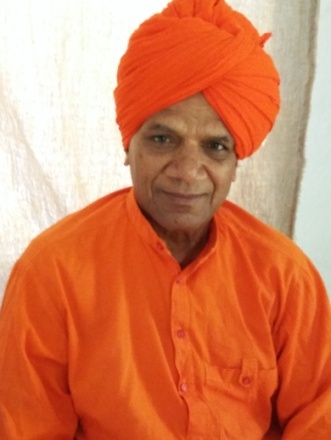 bu fnuksa xq#dqy esa lkoZnsf”kd vk;Z ohj ny dk ,d f”kfoj dj jgk gS ftlesa ns”k Hkj ls yxHkx 350 ;qok vusd Js.kh esa izf”k{k.k izkIr dj jgs gSaA dy xq#dqy esa u;s czg~epkfj;ksa dh ,d izos”k ijh{kk Hkh lEiUu gqbZA bl ijh{kk esa 83 izos”kkfFk;ksaZ us Hkkx fy;kA nks iz”u i= gq,A bu yxHkx 100 izos”kkfFkZ;ksa dks Hkh 5 twu] 2017 ls xq#dqy esa j[kdj ijh{kk fo’k;d lHkh fo’k;ksa dh tkudkjh nh xbZ FkhA bu izos”kkfFkZ;ksa dks xq#dqy nsgjknwu lfgr laLFkk ds vU; xq#dqyksa esa j[kk tk;sxkA vkt geus xq#dqy esa py jgs lkoZnsf”kd vk;Z ohj ny ds f”kfoj dks ns[kkA f”kfoj ds fo’k; esa foLr`r tkudkjh Hkh izkIr dhA izf”k{k.kkfFkZ;ksa dh lHkh d{kkvksa esa Hkh x;sA lHkh d{kkvksa esa izf”k{k.kkfFkZ;ksa dks vius v/;;u esa O;Lr ik;kA glls lacaf/kr fjiksZV ge vyx ls izLrqr djsaxsA bl le; ge Lokeh nsoozr th dk ,d fp=] xq#dqy ds vkpk;Z Mk- ;Kohj th vkSj Mk- /kuat; th lfgr dqN fp= izLrqr dj jgs gSaA ge vuqHKo djrs gSa fd ;fn dksbZ O;fDr bl f”kfoj esa Hkkx ys ;k bls iwjk ns[k ys rks mldh fujk”kk nwj gks ldrh gSA vk;Zlekt esa vPNk dke gks jgk gS ijUrq mldk mfpr jhfr ls izpkj ugha gksrkA laxBu dks Hkh lqn`.k djus dh vko”;drk gSA laxBu esa vPNs o cqjs yksx fo|eku gSA dqN ,sls gSa tks inksa dks izkIr djuk gh viuk y{; eku cSBs gSaA gesa lekt o laxBu esa lPps _f’kHkDrksa o vPNs yksxksa dh la[;k c<+kdj vk;Zlekt ds laxBu dks rstLoh o vkstLoh :Ik nsuk gSA gekjh i= if=dk;sa Hkh dqN ys[kksa rd lhfer gSa o lhfer tkudkfj;ka gh izLrqr djrh gSaA cgqr lh egRooiw.kZ tkudkfj;ka lekt ds lEeq[k ugha vk ikrhA lekpkj i=ksa dh Hkkafr gekjh i=&if=dkvksa dh igqap gekjs lHkh egRoiw.kZ dk;Zdzeksa rd ugha gks ikrh vr% mudk izdk”ku muesa ugha gks ikrkA ge {kek iwoZd dguk pkgrs gSa fd ;g ckrsa geusa vkykspuk ds fy, ugha vfirq ;FkkFkZ fLFkfr tks ge vuqHko djrs gSa] mlds vk/kkj ij fy[kh gSA lkoZnsf”kd vk;Zohj ny ds f”kfoj ds foLr`r lekpkj ge vius vkxkeh ys[k esa izLrqr djsaxsA vks…e~ “ke~A&eueksgu dqekj vk;ZIkrk% 196 pqD[kwokyk&2nsgjknwu&248001Qksu%09412985121vks…e~^nsgjknwu dk vk’kZ xq#dqy ikSa/kk vkSj bldsvkpk;Z }; Mk- /kuat; th ,oa Mk- ;Kohj th*&eueksgu dqekj vk;Z (Dhananjayji Vagyaveerji 13 6 17)gesa vkt vk’kZ xq#dy ikSa/kk tkus dk volj feykA mn~ns”; Fkk ogka 5 twu] 2017 ls py jgs 15 fnolh; lkoZnsf”kd vk;Z ohj ny ds f”kfoj dks ns[kukA ge yxHkx fnu ds 10-20 cts xq#dqy igqapsA igys gesa ogka xq#dqy ds vkpk;Z Mk- ;Kohj th ds n”kZu gks x;sA og gesa i=dkj th dg dj lEeku nsrs gSaA og Lokeh nsoozr ljLorh th dks gekjs ckjs esa lwfpr djus pys x;sA ge muls fey dj dk;kZy; ok vkpk;Z Mk- /kuat; th ds fuokl dh dqfV;k esa igqapsA ogka vkpk;Z /kuat; th vkSj xq#dqy ds lq;ksX; Lukrd czg~epkjh Jh f”konso vk;Z th vius fjdkMZ dks lqO;ofLFkr dj jgs FksA muls gesa f”kfoj ds ckjs esa vusd tkudkfj;ka feyhA dy fnukad 12 twu] 2017 dks xq#dqy esa izos”k gsrq ,d ijh{kk dk vk;kstu fd;k x;k Fkk ftlesa 83 cPpksa us Hkkx fy;k FkkA muds ckjs esa foLr`r tkudkjh feyhA muds iz”u i= o mRrj iqfLrdkvksa dks ns[kus dk volj Hkh gesa feykA ;gka ,d vPNh ckr ;g dh xbZ Fkh fd bu lHkh 83 cPpksa dks xq#dqy esa 5 twu ls 11 twu] 2017 rd 7 fnuksa esa vk;Zlekt o ijh{kk esa iwNs tkus okys laHkkfor iz”uksa dh rS;kjh djk nh xbZ FkhA cPpksa us cgqr vPNs mRrj fn;sA xq#dqy ikSa/kk esa yxHkx 15 cPpksa dks gh izos”k fn;k tk ldsxkA vU; cPps xq#dqy dh dsUnzh; laLFkk xq#dqy xkSreuxj] fnYyh ds vU; xq#dqyksa esa Hksts tk;saxs] ,slk gesa crk;k x;kA blds ckn vk;Z ohj ny f”kfoj ds dqN f”k{kdksa ls gekjk ifjp; djk;k x;kA ge lHkh d{kkvksa esa x;s vkSj izR;{k :Ik ls ogka ds v/;;u dk;Z dks ns[kkA Lokeh nsoozr th ls Hkh feys ftldk dqN fooj.k ge ns pqds gSaA 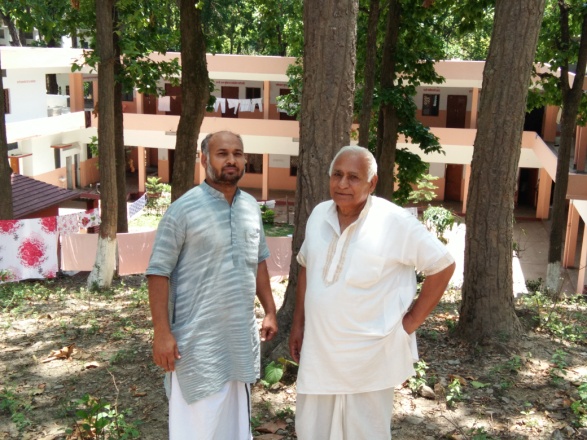 ge bl le; ;gka xq#dqy ds vkpk;Z Mk- /kuat; vkSj vkpk;Z Mk- ;Kohj th dk laf{kIr ifjp; ns jgs gSaA Mk- /kuat; th xq#dqy xkSre uxj ds Lukrd gSaA vki egkjk’Vª ds Hk.Mkjk ftys ds jgus okys gSaA vkids firk o ifjokj ds lnL; _f’k n;kuUn o vk;Zlekt ds izfr xgjh fu’Bk j[krs gSA lu~ 2000 esa czg~epkjh /kuat; th u;s vk’kZ xq#dqy ikSa/kk] nsgjknwu ds vkpk;Z cuk;s x;s FksA twu] 2000 esa gh bl u;s xq#dqy dh LFkkiuk gqbZ FkhA dqN >ksifM+;k cukdj o vLFkkbZ >ksiM+huqek ;K”kkyk esa vkpk;Z Hkhelsu osnokxh”k ds czg~eRo esa prqosZn ikjk;.k ;K djds xq#dqy LFkkfir fd;k x;k FkkA ge Hkh xq#dqy ds LFkkiuk Lekjksg o f”kykU;kl vkfn ds vk;kstu esa lfEefyr gq, FksA Lokeh iz.kokuUn th }kjk gesa Hkh f”kykU;kl djus dk lkSHkkX; feyk FkkA /khjs /khjs vkpk;Z /kuat; th ds dBksj ri ls ;g xq#dqy “kSf{kd o HkkSfrd n`f’V ls izxfr djus yxkA Hkouksa ds fuekZ.k dk;Z vkjEHk gks x;s vkSj vkt 17 o’kZ ckn xq#dqy ds ikl ,d vusd cMsk Hkou ,oa lqUnj ifjlj gS tgka lglzksa xq#dqy izsfe;ksa ds fy, mRlo ds volj ij fuokl dh O;oLFkk dh tkrh gS vkSj vU; fnolksa esa ;gka ,d lkS ls vf/kd czg~epkjh o LVkQ ds vU; yksx f”k{kk xzg.k djrs gSaA xq#dqy us u dsoy uxj esa gh] vfirq jkT; o jk’Vªh; Lrj ij Hkh [;krh izkIr dh gSA vc rd ;gka vusd cPps Lukrd cu pqds gSaA vusdksa us uSV ijh{kk mRrh.kZ dh gSa rFkk vusd czg~epkfj;ksa us ih-,p-Mh- dh mikf/k;ka Hkh izkIr dh gSaA vkpk;Z /kuat; th us Hkh bl xq#dqy esa jgdj gh x<+oky fo”ofo|ky; ls ih-,p&Mh- dh “kks/k mikf/k izkIr dh gSA vkidk fo’k; vFkoZosn esa fpfdRlk fo’k;d osn ea=ksa ij vuqla/kku o “kks/k djuk FkkA vkt xq#dqy dh ;g izflf) gS fd ;gka vk;Ztxr ds lHkh cM+s cM+s fo}ku lg’kZ i/kkjrs jgs gSaA geus ;gka ftu fo}kuksa dks ns[kk gS muesa ls dqN gSa Mk- /keZohj th] Mk- j?kqohj osnkyadkj] ia- osnsizdk”k Jksf=; th] Mk- lksenso “kkL=h] ia- /keZiky “kkL=h] ia- bUnzftr~ nso th] Lokeh Mk- nsoozr ljLorh th] Lokeh ve`rkuUn th] Lokeh #nos”k th] Lokeh nh{kkuUn ljLorh] Lokeh vksekuUn ljLorh th] Hktuksins”kd osxjkt th] ia- lR;iky ifFkd th] Jh vkse~ izdk”k oekZ th] Jh lR;iky ljy th] Jh ekejkt th vkfnA blds vfrfjDr jktusrk vkSj izfl) lekftd gfLr;ka Hkh ;gka vk;h gSa ftuesa mRrjk[k.M ds jkT;iky Jh dqjS”kh] laLd`r fo”o fo|ky; ds dqyifr Mk- egkohj th vkSj Mk- ih;w’k dkUr nhf{kr] f”k{kk lfpo egksn;] vkpk;Z cky d`’.k th vkfnA ,e-Mh-,p- ds Lokeh egk”k; /keZiky th Hkh ;gka ,dkf/kd ckj vk pqds gSaA vusd fo/kk;d ,oa vU; usrkx.k Hkh ;gka vkrs jgrs gSa vkSj xq#dqy ds dk;ksZa esa lg;ksx Hkh djrs gSaA vkpk;Z /kuat; th Hkh ns”k fons”k esa lHkh izeq[k vk;Z fo}kuksa o usrkvksa ls lqifjfpr gSaA vkius vusd ns”kksa dh ;k=k;sa Hkh dh gSaA gesa Hkh rhu o’kZ igys vkids lkFk _f’k tUe Hkwfe Vadkjk tkus dk lqvolj izkIr gqvk FkkA xq#dqy xkSreuxj rks ge izk;% gj o’kZ tkrs gSaA bl ;k=k esa vf/kdka”kr% vkpk;Z /kuat; th gekjs lkFk jgs gSaA xq#dqy esa cPpksa dks f”k{kk ds lkFk lkFk “kkjhfjd O;k;ke o blls tqM+h dzhMkvksa dk izf”k{k.k Hkh fn;k tkrk gSA cPps bu lHkh dk;ksZa esa fuiq.k gSA vkpk;Z /kuat; th nsgjknwu ftys o blds lHkh xkaoksa esa jgus okys izR;sd vk;Zlekth ifjokj dks O;fDrxr :Ik ls tkurs gSaA le; le; ij muds ?kjksa ij tkdj muls feyrs Hkh jgrs gSa vkSj muds lq[k nq[k Hkh ckaVrs gSaA gesa nsgjknwu esa foxr 45 o’kksZa esa ,slk dksbZ vk;Z fo}ku o dk;ZdrkZ fn[kkbZ ugha fn;k tSls gekjs vkpk;Z /kuat; th gSaA vkidk O;ogkj bruk e`nq o lEekutud gksrk gS fd ,d ckj feyus ij dksbZ vkils nwj o i`Fkd jg gh ugha ldrkA  	Mk- ;Kohj th foxr vusd o’kksZa ls xq#dqy dks viuh v/;kiu dk;Z dh fu%”kqYd lsok;sa ns jgs gSaA vki fnYyh ds fudVorhZ ,d fo|ky; ds lsokfuo`r izkpk;Z gSaA vki lHkh czg~epkfj;ksa ds f”k{kd gSaA O;kdj.k ij vkidk vlk/kkj.k vf/kdkj gSA vki laLd`r esa dkO; jpuk esa Hkh fuiq.k gSaA bl o’kZ xq#dqy ds mRlo ij Mk- lw;kZnsoh th vkSj vkpk;Z ckyd`’.k th dk lEeku fd;k x;kA mu ij vkius laLd`r esa o`gn dfork;sa ok xhr fy[ks ftUgsa czg~epkfj;ksa us xkdj izLrqr fd;kA ;g ,slk volj Fkk fd ftldh Le`fr Jksrkvksa dks cgqr fnuksa rd cuh jgsxhA vkpk;Z ;Kohj th dk LoHkko o O;ogkj Hkh iz”kaluh; gSA vki tgka “kh’kZ fo}ku gSa ogha vki esa fouezrk ,oa nwljksa ds izfr Lusg dk Hkko Hkh iz”kaluh; gSA vki xq#dqy >Ttj ds Lukrd gSaA Mk- j?kqohj th] Mk- /keZohj th] vtesj vkSj Lokeh iz.kokuUn th vkfn vkids lgikBh jgs gSaA vki xq#dqy esa gksus okys osn ikjk;.k ;Kksa ds v/;{k cuk;s tkrs gSaA ;Kksa ds chp esa osn ea=ksa dh Hkkoiw.kZ O;k[;k;sa Hkh vki djrs gSaA gesa foxr o’kZ vkids lkFk xq#dqy xkSreuxj] fnYyh ds mRlo esa tkus dk volj feyk vkSj vkids lkFk ogka ij jgsA geus vkils vusd laLdj.k bl jsy;k=k esa lqusA nqckjk volj feyk rks ge vkids laLdj.kksa dks uksV djsaxs ftlls ge muds laLej.kksa dks lHkh fe=ksa ls lk>k dj ldsA gekjk lkSHkkX; gS fd brus cM+s fo}ku ls gesa Lusg izkIr gksrk gSA ge muds vkHkkjh gSa vkSj muds vPNs LokLF; o nh?kkZ;q dh dkeuk djrs gSaA blh ds lkFk bl ppkZ dks fojke nsrs gSaA vks…e~ “ke~A &eueksgu dqekj vk;ZIkrk% 196 pqD[kwokyk&2nsgjknwu&248001Qksu%09412985121 